UNIVERSITY OF ILLINOISUrbana-Champaign • Chicago • SpringfieldThe Board of Trustees352 Henry Administration Building, MC-350506 South Wright StreetUrbana, IL 61801		March 4, 2021NOTICE		On call of the Chair, a meeting of the Governance, Personnel, and Ethics Committee of the Board of Trustees of the University of Illinois will be held on Wednesday, March 10, 2021, beginning at 2:00 p.m. (A copy of the schedule/agenda is attached.)Per Governor Pritzker’s Executive Order 2021-04 and 5 ILCS 120/7(e), thiscommittee will meet via teleconference, available at: http://www.uis.edu/technology/uislive.html.  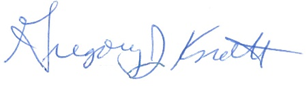 									Gregory J. Knott									Secretary, Board of Trusteesc.	Members of the Board of Trustees
	President Killeen
	Mr. McKeever
	University Officers
	Members of the PressMeeting of the Governance, Personnel, and Ethics Committeeof the Board of Trustees of the University of IllinoisVirtual Meeting RoomThe Governance, Personnel, and Ethics Committee Meeting will be webcast live at the following address:http://www.uis.edu/technology/uislive.htmlPlease be advised that the times for various parts of the meeting are estimates and that the order of business may be adjusted as the meeting progresses.Wednesday, March 10, 2021
2:00 p.m.*	Meeting of the Committee ConvenesRoll CallIdentification of Other Trustees and University Officers PresentOpening Remarks by the Chair of the CommitteeAction Item- Approval of Minutes of Meeting of January 20, 20212:05 p.m.	Review Recommended Board Items for March 11, 2021, Board Meeting Appointments to the Faculty, Administrative/Professional Staff, and Intercollegiate Athletic Staff  Appoint Interim Director, Department of Intercollegiate Athletics, Springfield  Appoint Members to the Board of Managers of the University of Illinois Research Park, LLC Appoint Members to the Board of Managers of IllinoisVentures, LLC 2:10 p.m.	Presentation  Ethics Annual Report Legislative Update 2:35 p.m.	Old Business  		New Business 	Next Meeting- May 19, 2021, 2:00 p.m., in TBD 2:40 p.m.	Meeting of the Committee Adjourns When Business is Completed  		Written ReportFOIA Annual Report